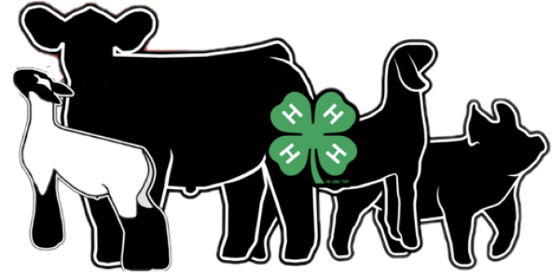 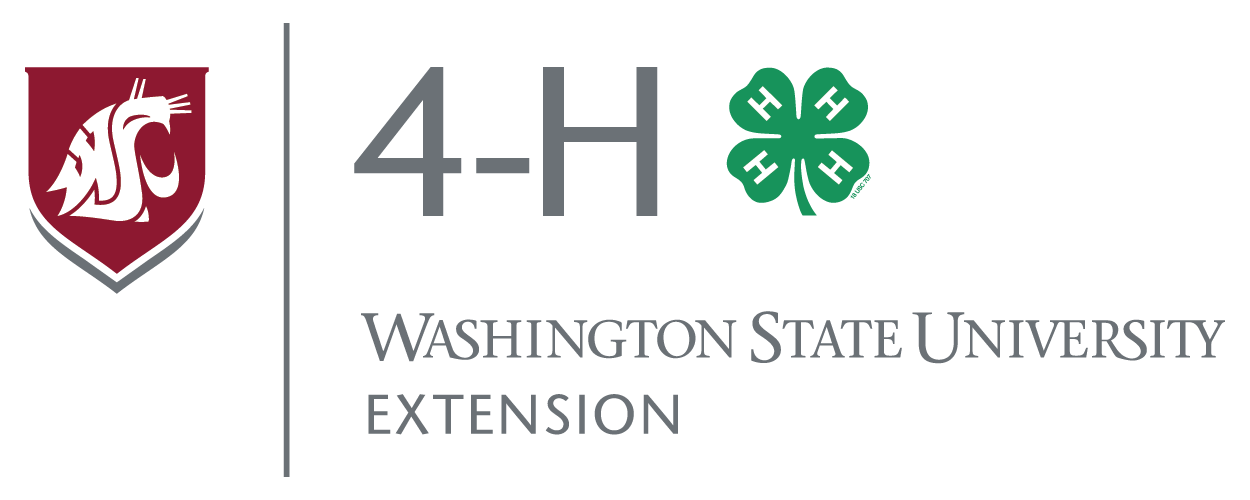 4-H Scholarship Request Final Drive: Livestock Showmanship Clinic Please complete the following form and submit to the 4-H Office by Feb 3rd Youth Name: _______________________________________________________________Youth Age:________ 		Youth Class: JR INT SR 4-H Club or FFA Chapter:_________________________	County:_____________________ Phone:_____________________________________ Email: _________________________What species of livestock are you interested in? Cattle 	Hogs 		Sheep 	Goats Why is 4-H important to you? ____________________________________________________________________________________________________________________________How do you hope this clinic will benefit you? _______________________________________________________________________________________________________________ How would this scholarship help you or your family? ________________________________________________________________________________________________________How much scholarship funds are needed for this youth? $_________/$30.00 registration fee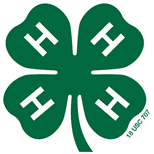 Extension programs and employment are available to all without discrimination. Evidence of noncompliance may be reported through your local Extension office. Reasonable accommodations will be made for persons with disabilities and special needs who participate in 4-H events and programs. Contact Kate McCloskey at the Spokane 4-H Extension Office at 222 N. Havana, Spokane, (509-477-2165; kmccloskey@spokanecounty.org)  at least two weeks prior to the event.